السؤال الأول:    أ )  ضع علامة (  ) أمام العبارة الصحيحة وعلامة ( × ) أمام العبارة الخاطئة فيما يلي:السؤال الثاني:    أختر الإجابة الصحيحة فيما يلي: 1)   أقدم رجلي اليمنى عند دخول الخلاء ورجلي اليسرى عند الخروج.2)   من طرق العناية بدورات المياه العامة:3)   من مصادر الماء النجس:4)  الذي سمى النبي  محمدا هو:   5)     للنبي مُحمدٍ اسم واحد.السؤال الثالث :    انقل الرقم المناسب من العمود (أ) بما يناسبه من العمود ( ب) فيما يلي: السؤال الرابع :   ضع الكلمات الآتية في الفراغات المناسبة  :(     أستتر عن الأنظار     –       غفرانك      –       كثير التبسم     –      الحمد لله     ) كان النبي  ....................................... ....................................... ....................................... ....................................... .......................................أقول عند الخروج من الخلاء ....................................... ....................................... ....................................... ....................................... ....................................... .............................................................................. ....................................... ....................................... ....................................... .......................................من الآداب التي أفعلها عند قضاء الحاجة ....................................... ....................................... ....................................... ....................................... .......................................السؤال الأول:    أ )  ضع علامة (  ) أمام العبارة الصحيحة وعلامة ( × ) أمام العبارة الخاطئة فيما يلي:السؤال الثاني:    أختر الإجابة الصحيحة فيما يلي: 1)   أقدم رجلي اليمنى عند دخول الخلاء ورجلي اليسرى عند الخروج.2)   من طرق العناية بدورات المياه العامة:3)   من مصادر الماء النجس:4)  الذي سمى النبي  محمدا هو:   5)     للنبي مُحمدٍ اسم واحد.السؤال الثالث :    انقل الرقم المناسب من العمود (أ) بما يناسبه من العمود ( ب) فيما يلي: السؤال الرابع :   ضع الكلمات الآتية في الفراغات المناسبة  :(     أستتر عن الأنظار     –       غفرانك      –       كثير التبسم     –      الحمد لله     ) كان النبي  –       كثير التبسم     أقول عند الخروج من الخلاء         غفرانك      ....................................... ....................................... ....................................... .......................................من الآداب التي أفعلها عند قضاء الحاجة   أستتر عن الأنظار     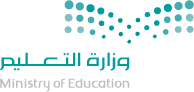 طالبتي العزيزة استعيني بالله ثم اجيبي على ما يلي :                السؤال الأول: اختاري الاجابة الصحيحة مما يلي: درجة لكل فقرة       السؤال الثانـي :   صلي الفقرة من العمود الأول بما يناسبه من العمود الثاني : درجة لكل فقرة  السؤال الثالث : أكملي الفراغات بما يناسبها من الكلمات التالية  : درجة لكل فقرة   (    الفطرة     –       كثير التبسم       –          شكر الله        –         توحيد الربوبية        –         قريش  )١.  كان النبي ﷺ ....................  . ٢. كل مولود يولد على  ..............................٣.  واجبنا تجاه نعمة الماء  ..........................    ٤.  اسم قبيلة النبي ﷺ ...........................     . ٥.   ....................... هو الإقرار بأن الله تعالى رب كل شيء ومالكه وخالقه ورازقه ومدبره  . السؤال الرابع :    : . أجيبي عما يلي :     درجتين ونصف  لكل فقرة ١. ما حكم استعمال الماء النجس   اذكري مثال على ذلك  ؟   -----------------------------------------------------------------------------------------------------------------------------------------------------------------------------------------------------------------------------------------------٢. اذكري أنواع التوحيد    ؟ -------------------------------------------------------------------------------------------------------------------------------------------------------------------------------------------------------------------------------------------------------------------------------------------------------------------------------------------------------------------------------------------------------------------------------------------------------                                   انتهت الأسئلة مع تمنياتي لكم بالتوفيق والنجاح                                  معلمة المادة /                                                                      مديرة المدرسة /نوف بنت سليمان سبحي                                                        منال بنت راشد الحربي ـــــــــــــــــــــــــــــــــــــــــــــــــــــــــــــــــــــــــــــــــــــــــــــــــــــــــــــــــــــــــــــــــــــــــــــــــــــــــــــــــــــــــــــــ      اختبار الفترة الأولى مادة ( الدراسات الإسلامية ) الصف الرابع –الفصل الدراسي الأول للعام 1444هـ السؤال الأول :  اختاري الإجابة الصحيحة  فيما يلي : (الإقرار بأن الله رب كل شيء وخالقه ومالكه ورازقه ومدبره ) تعريف توحيد :    الربوبية                       الألوهية                                الأسماء والصفات  التوحيد الذي أقر به المشركون على عهد رسول الله ( صلى الله عليه وسلم ) :      توحيد الأسماء والصفات                   توحيد الألوهية               توحيد الربوبية الذي سمى نبينا محمد (صلى الله عليه وسلم ) بهذا الاسم :   أبوه عبدالله                             أمه آمنه                              جده عبدالمطلب  وصف لنا البراء (رضي الله عنه) طول النبي ( صلى الله عليه وسلم ) بأنه  :    معتدل الطول                                    زائد الطول                   فصير من أمثلة الماء النجس :      مياه الأنهار                              مياه العيون                        مياه الصرف الصحي __________________________________________________________________   السؤال الثاني : اكملي الفراغات التالية : 1-( لاخالق إلا الله ) مثـــال على توحيد ...................2-اسم الله ( الحكيم ) يدل على أن الله سبحانه وتعالى يتصف بصفة ................ 3- عند الخروج من الخلاء أقدم رجلي ................ وأقول ............................. 0 4- لون بشرة النبي ( صلى الله عليه وسلم ) ..................... 0  ــــــــــــــــــــــــــــــــــــــــــــــــــــــــــــــــــــــــــــــــــــــــــــــــــــــــــــــــــــــــــــــــــــــــــــــــــــــــــــــــــــــــــــــــــــــــــــــــــ  السؤال الثالث :  ضع الرقم من العمود (أ) أمام ما يناسبه من العمود (ب) : السؤال الرابع : (  احدى زميلاتك تعبث بدورات المياه داخل المدرسة - بالكتابة على جدرانها - ما رأيك بتصرفها ؟................................................................................................................................................  المملكة العربية السعوديةوزارة التعليمالإدارة العامة للتعليم           ابتدائية         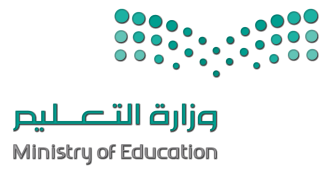 أسئلة اختبار  الفترة الأولى الفصل الدراسي الأول العام الدراسي ١٤٤٥ه‍ـأسئلة اختبار  الفترة الأولى الفصل الدراسي الأول العام الدراسي ١٤٤٥ه‍ـأسئلة اختبار  الفترة الأولى الفصل الدراسي الأول العام الدراسي ١٤٤٥ه‍ـأسئلة اختبار  الفترة الأولى الفصل الدراسي الأول العام الدراسي ١٤٤٥ه‍ـاسم الطالب :اسم الطالب :اسم الطالب :اسم الطالب :1 قبيلة النبي  هي قريش(            )2  كان النبي  ضخم ِ اليدين والقدمين.(            )3 من فوائد نعمة الماء أن الله يُحيي به الزرع .(            )4  واجبنا تجاه نعمة الماء المحافظة عليها وشكر الله سبحانه وتعالى.(            )5تحصل الطهارة للمسلم بإزالة النجاسة  فقط .(            )أصواب    بخطأ     أ ترك المكان نظيفًا بعد قضاء الحاجة  بالكتابة على جدرانهاأماء البحر    بمياه الصرف الصحي      أأمه آمنة بجده عبدالمطلب    أخطأ    بصواب   الرقمالعمود (أ)الرقمالعمود (ب)1  ينقسم الماء إلى قسمين هما :محرم  2  كان النبي  شديد سواد الشعر و...لا نصلي إلا لله   3  من أمثلة الماء الطهور القرآنُ الكريم.  4  من الآداب التي لا أفعلها عند قضاء الحاجة لا أَتكلمُ أثناءَ قضاءِ الحاجةِ.  5أعظم مُعْجِزَةٍ للنبِّي هي: مياه الأنهار  6  من أمثلة توحيد الألوهية كثيف اللحية   7  حكم استعمال الماء النجس الماء الطهور – الماء النجس   المملكة العربية السعوديةوزارة التعليمالإدارة العامة للتعليم           ابتدائية         أسئلة اختبار  الفترة الأولى الفصل الدراسي الأول العام الدراسي  ١٤٤٥ه‍ـأسئلة اختبار  الفترة الأولى الفصل الدراسي الأول العام الدراسي  ١٤٤٥ه‍ـأسئلة اختبار  الفترة الأولى الفصل الدراسي الأول العام الدراسي  ١٤٤٥ه‍ـأسئلة اختبار  الفترة الأولى الفصل الدراسي الأول العام الدراسي  ١٤٤٥ه‍ـنموذج إجابةنموذج إجابةنموذج إجابةنموذج إجابة1 قبيلة النبي  هي قريش(          )2  كان النبي  ضخم ِ اليدين والقدمين.(          )3 من فوائد نعمة الماء أن الله يُحيي به الزرع .(          )4  واجبنا تجاه نعمة الماء المحافظة عليها وشكر الله سبحانه وتعالى.(          )5تحصل الطهارة للمسلم بإزالة النجاسة  فقط .(      ×    )أخطأ    بصواب     أ ترك المكان نظيفًا بعد قضاء الحاجة  بالكتابة على جدرانهاأماء البحر    بمياة الصرف الصحي      أأمه آمنة بجده عبدالمطلب    أخطأ    بصواب   الرقمالعمود (أ)الرقمالعمود (ب)1  ينقسم الماء إلى قسمين هما :7  محرم  2  كان النبي  شديد سواد الشعر و... 6 لا نصلي إلا لله   3  من أمثلة الماء الطهور 5  القرآنُ الكريم.  4  من الآداب التي لا أفعلها عند قضاء الحاجة 4  لا أَتكلمُ أثناءَ قضاءِ الحاجةِ.  5أعظم مُعْجِزَةٍ للنبِّي هي: 3 مياه الأنهار  6  من أمثلة توحيد الألوهية 2 كثيف اللحية   7  حكم استعمال الماء النجس  1الماء الطهور – الماء النجس   وزارة التعليم إدارة التعليم بمكة المكرمةمدرسة الأبناء النجباء 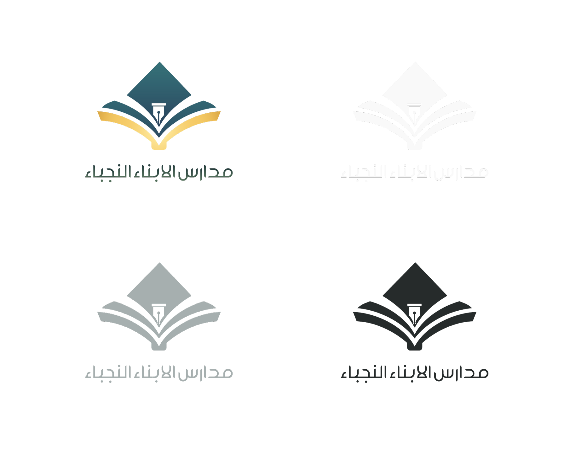 المادة:الدراسات الإسلامية( التوحيد-الحديث-الفقه)وزارة التعليم إدارة التعليم بمكة المكرمةمدرسة الأبناء النجباء الصف:الرابع وزارة التعليم إدارة التعليم بمكة المكرمةمدرسة الأبناء النجباء أسئلة الاختبار لمادة دراسات الإسلامية    الفصل الدراسي الأول  للعام الدراسي 1444هـ / 1445هـ    اسم الطالبة رباعيا: .................................................................................   اسم الطالبة رباعيا: .................................................................................   اسم الطالبة رباعيا: .................................................................................   اسم الطالبة رباعيا: .................................................................................١.لا نصلي الا لله مثال على  أ. توحيد الالوهية ب.توحيدالأسماءوالصفات ج . لا شيء مما سبق٢. ينقسم الماء الى قسمين  أ. الماء الطاهرب. الماء النجس  ج.  جميع ما سبق  ٣.  من مصادر الماء الطاهر أ. الامطار ب. البحارج. جميع مما سبق٤. الحالات التي يجب فيها الوضوء   . أ. الصلاة ب. الطواف بالكعبة ج. جميع ما سبق ٥.  لون بشرة النبي ﷺ  أ. أحمرب. أبيضج. أصفررقم العمود الأول الإجابة العمود الثاني ١معنى الطويل البائن القمر ليلة البدر  ٢المقدار الذي كان يتوضأ به النبي ﷺ  : محمد بن عبدالله بن عبد المطلب  ٣توحيد الالوهية يسمى :بتوحيد العبادة ٤نسب النبي ﷺ  المد  ٥كان النبي ﷺ أحسن الناس وجهًا، يشبهُ  زائد الطولالرقم                (  أ )                      (ب) 1ماء اختلط بحبر قليل ولايزال يسمى ماء     هوازن 2كل مولود يولد على الفطرة ,والفطرة هي    قريش 3حكم استعمال الماء النجس   إزالة النجاسة والوضوء  4تحصل الطهارة بأمرين هما :     يحرم استعماله 5اسم قبيلة النبي ( صلى الله عليه وسلم )     التوحيد   يصح التطهر به 